TEMPORARY OPPORTUNITYEXPERIENCED  PRACTITIONERSTEVENS ORCHARD LAWYERS LIMITEDNELSONAbout us:Stevens Orchard Lawyers is a well-respected, successful and established law practice with a close knit and cohesive team. We provide a high level of legal assistance across a broad range of legal areas and are an early adopter of technology. 

About the role:We are seeking an experienced Property Lawyer to undertake property, estate and trust files, and offer assistance to a legal executive and the other partners in the firm for a period of at least 12 months. However this period is negotiable depending on the applicant.The position is available from the end of October 2020.Skills/Experience required:Degree from a recognised UniversityExperienced in Conveyancing, Estates and Trust Law in New ZealandEfficient and productiveEmpathetic and understanding of clients Confidence to utilise your experience and expertise in other areas of lawAble to operate as a supportive team playerWilling to contribute to growing the business Personable, with a good sense of humourBenefits:Excellent salary and benefitsKey role in the team Please provide your CV and cover letter (along with proof of your qualifications and current practicing certificate) to office@stevensorchard.co.nzAll applications will be treated with the utmost confidence.Join an innovative, and modern law firm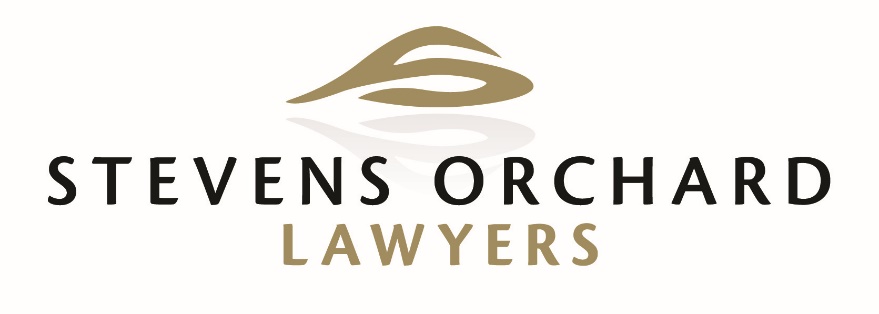 